SESIÓN 24-10-2017MUCHOS-POCOS (3 años)A nivel horizontal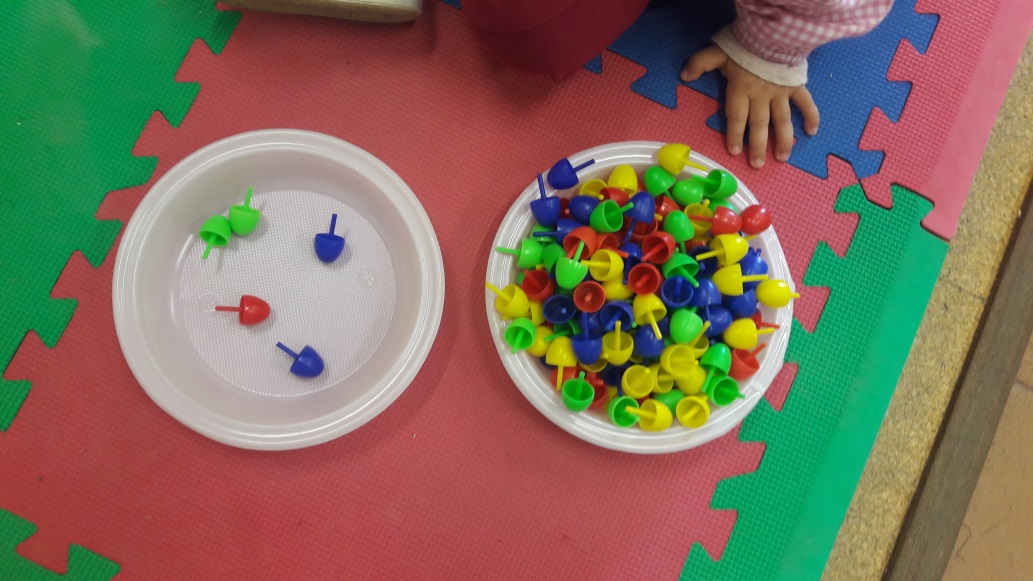 A nivel vertical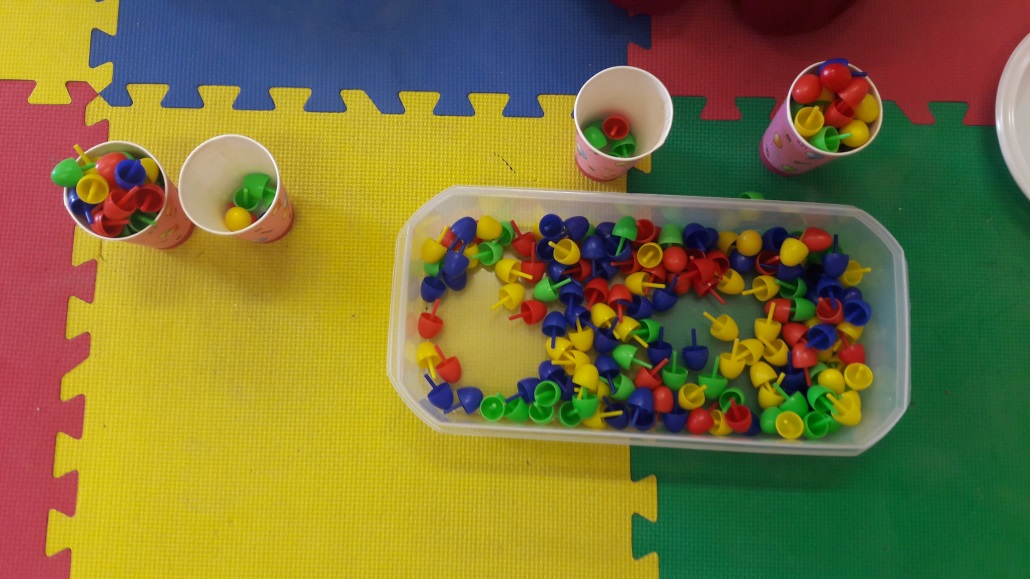 EMPAREJAMIENTO DE CONJUNTOS (3AÑOS)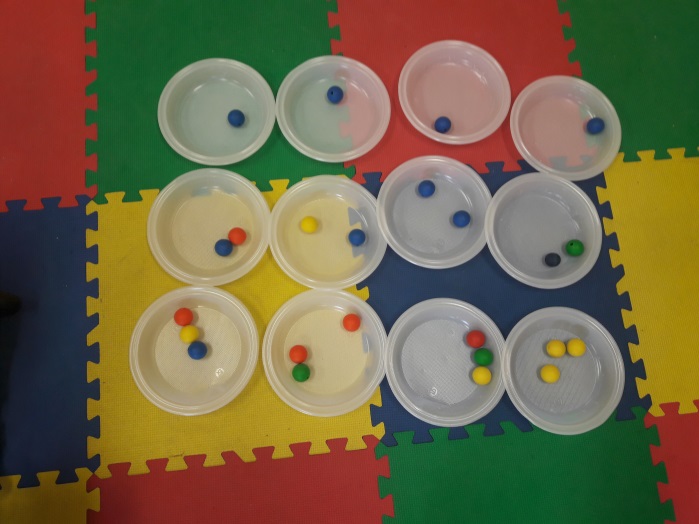 BÚQUEDA DE CONJUNTOS DE 1, 2 Y 3 ELEMENTOS (3 AÑOS)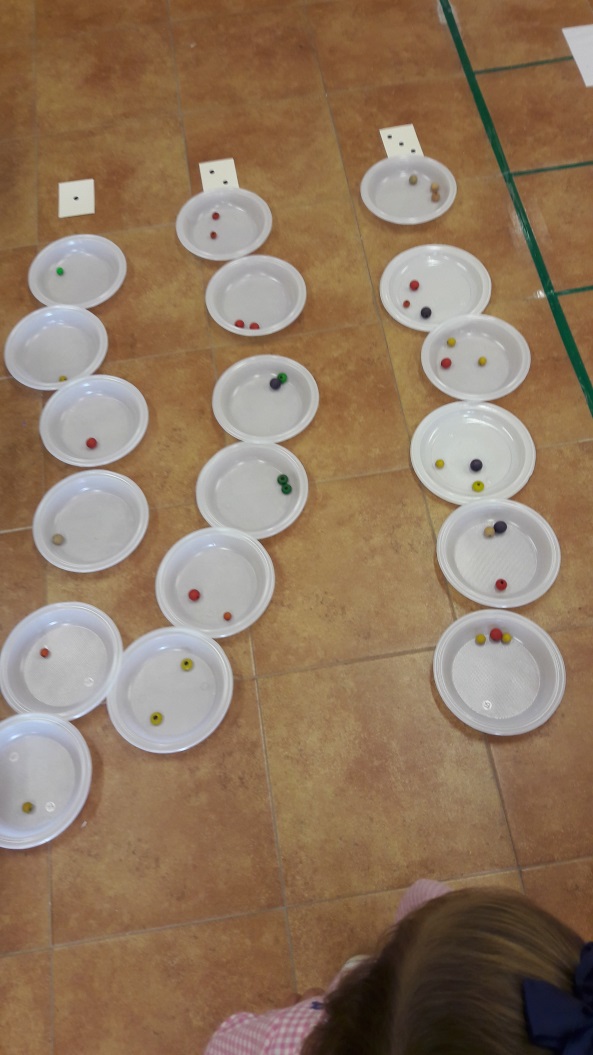 MÁS QUE- MENOS QUE- IGUAL QUE (4 Y 5 AÑOS)Pon más bolas que en plato que te he dado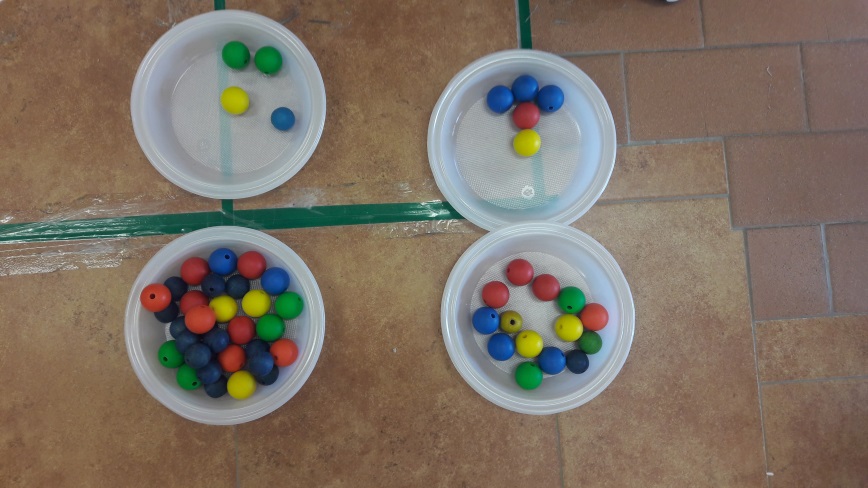 Pon menos bolas que en el plato que te he dado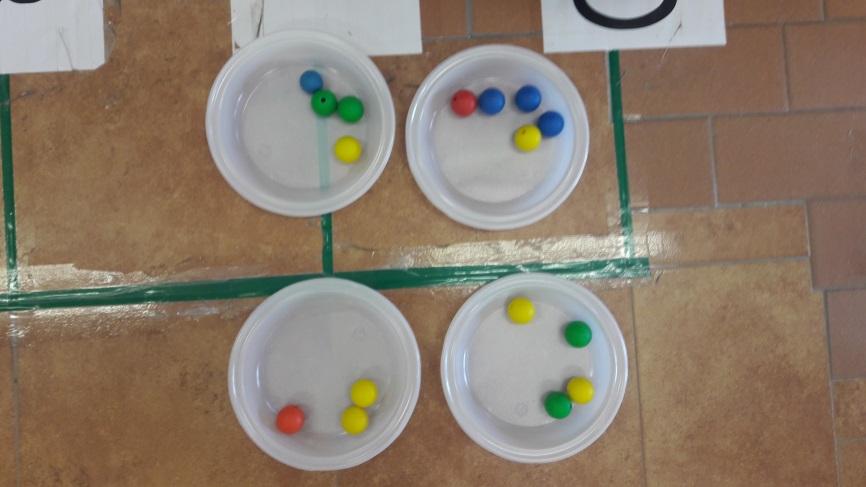 Pon las mismas bolas 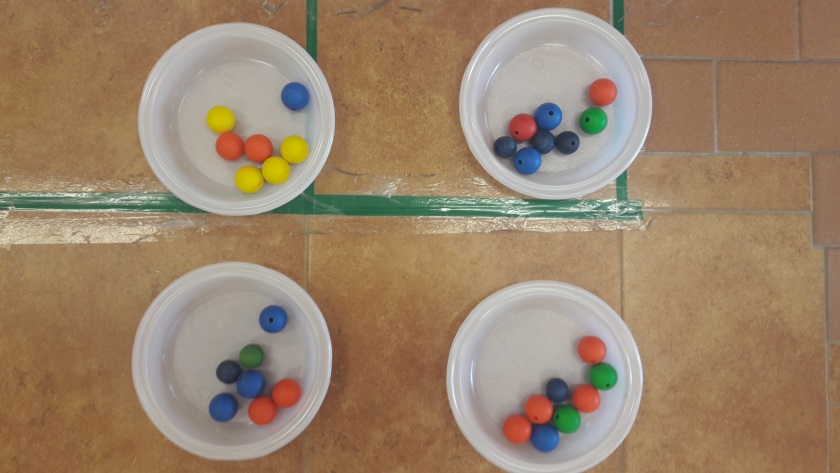 ASOCIACIÓN CANTIDAD-GRAFÍA Y CONTEO 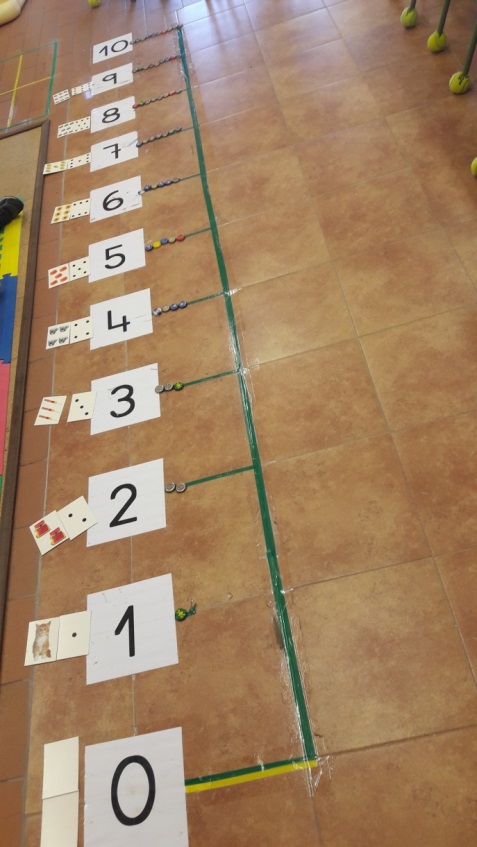 SESIÓN 7-11-2017JUEGO DE TARJETAS DE ASOCIACIÓN CANTIDAD-GRAFÍA CON MANOS Y PUNTOS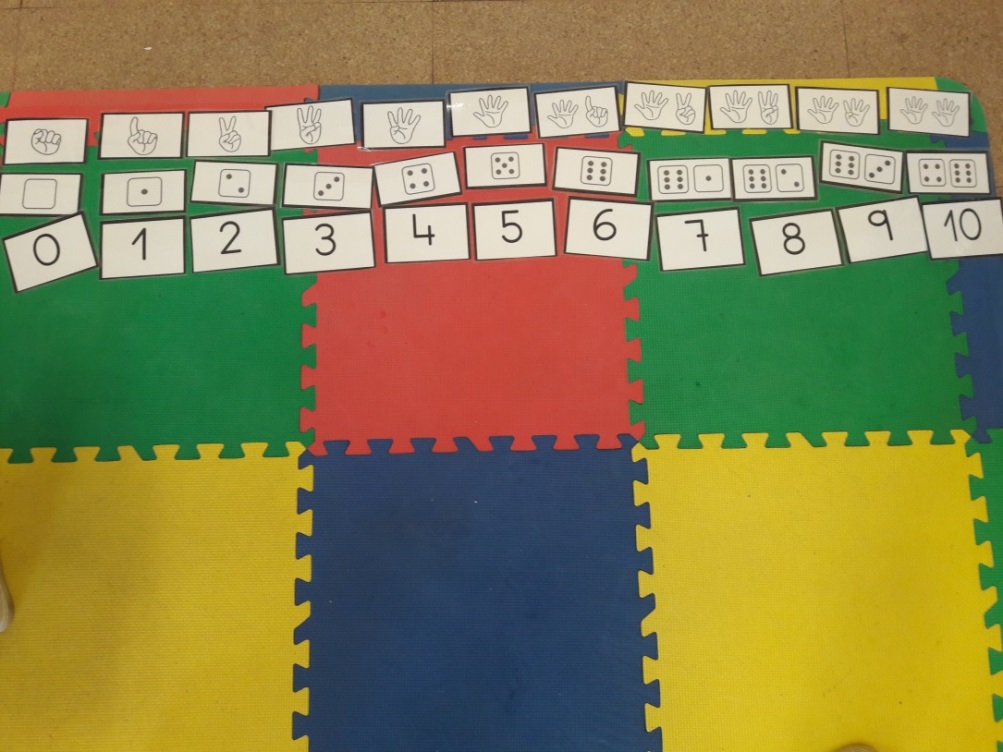 RECTA NUMÉRICA PARA INFANTIL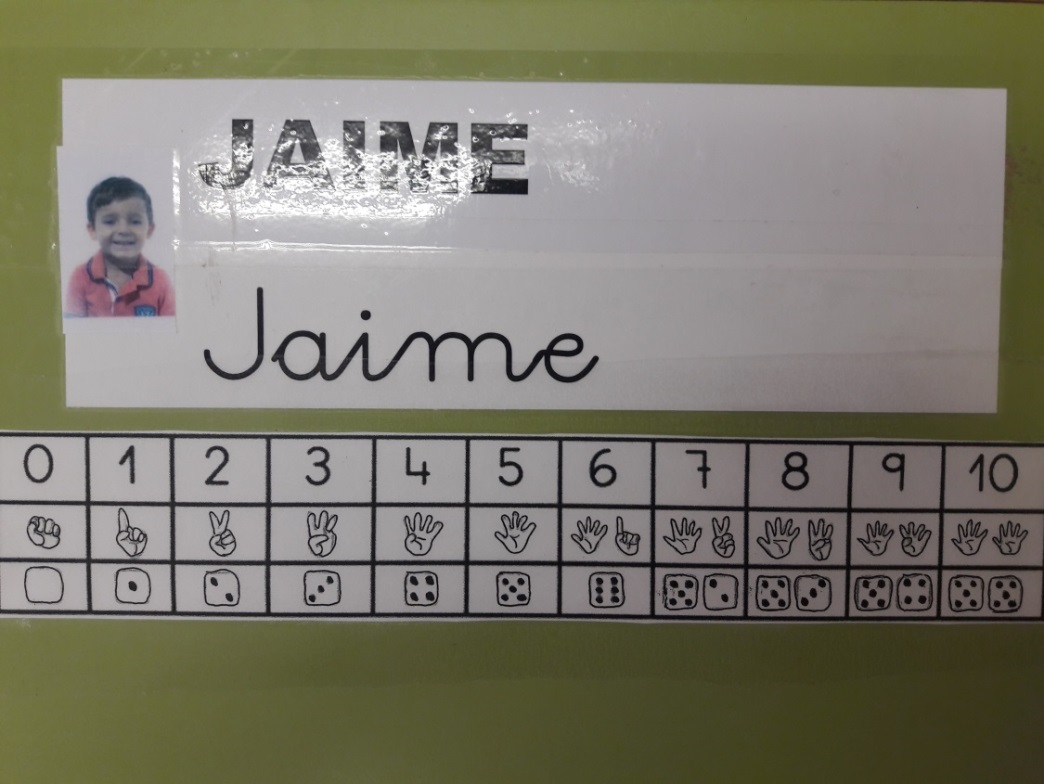 CREACIÓN DE CONJUNTOS DE 1, 2 Y 3 ELEMENTOS (3 AÑOS)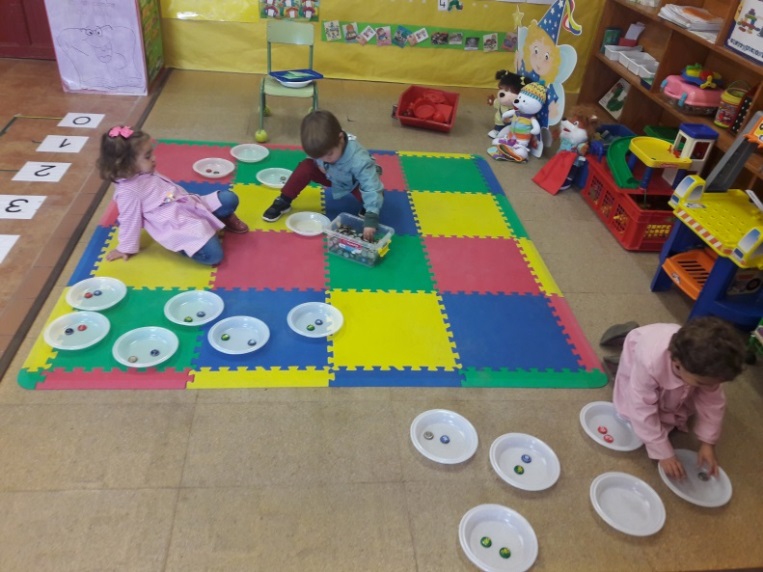 CREACIÓN DE CONJUNTOS DESDE 1 HASTA 6 ELEMENTOS (PARA 4 Y 5 AÑOS)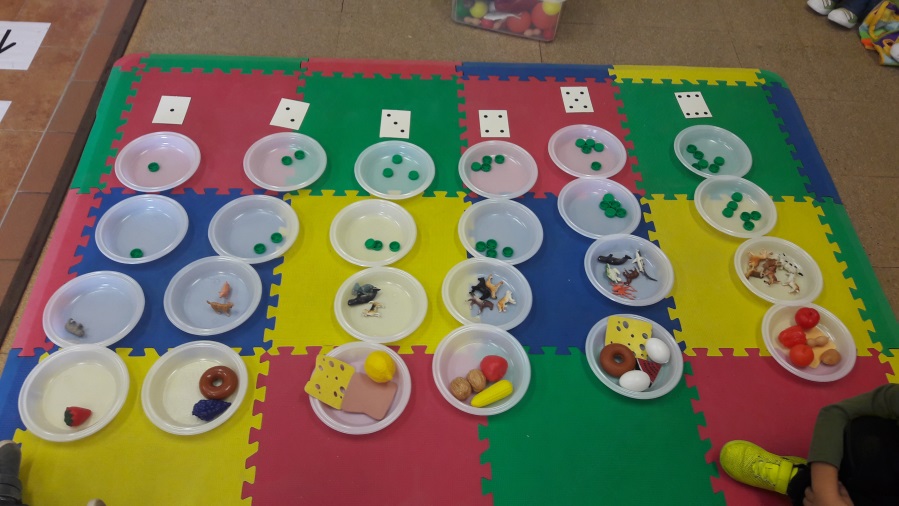 RECTA NUMÉRICA Y TABLA DEL 100 (PRIMER INTERNIVEL PRIMARIA)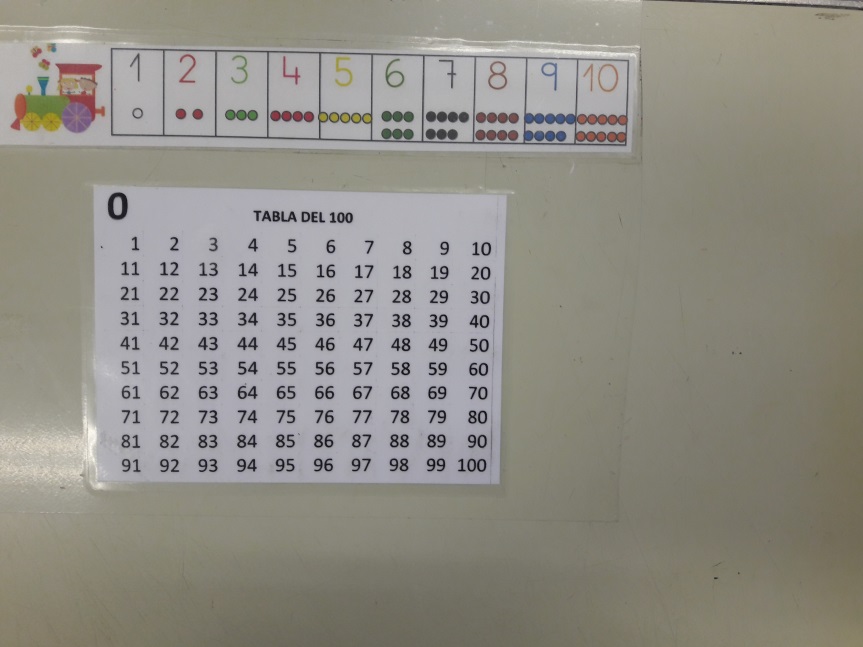 JUEGOS DE ASOCIACIÓN EN LA TABLA DEL 100 (PRIMER INTERNIVEL PRIMARIA)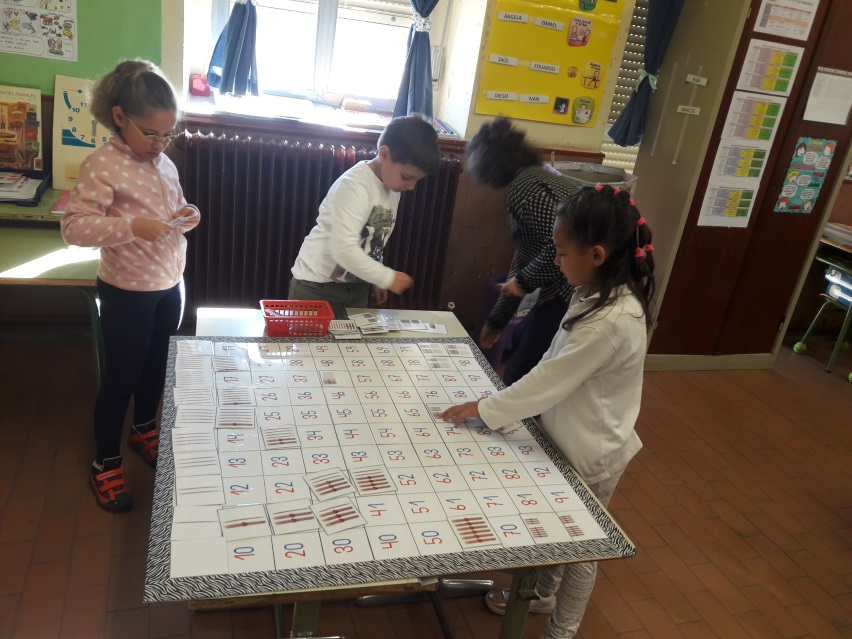 SESIÓN 5-12-2017/ 9-01-2018PARA INFANTIL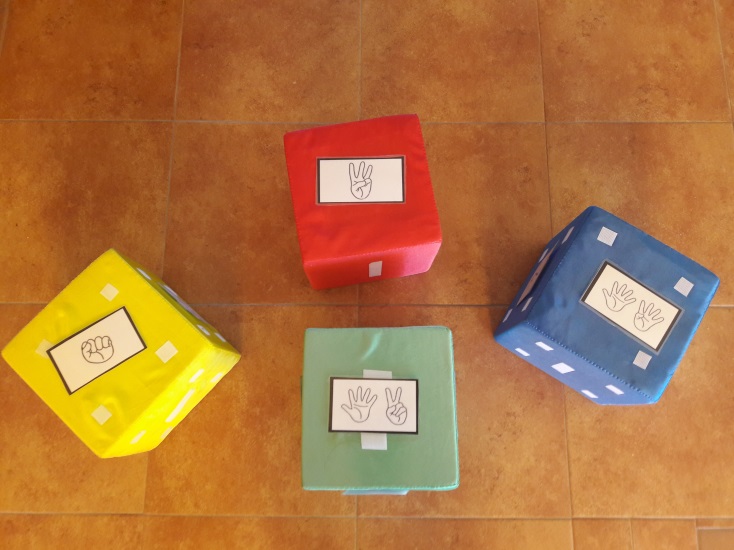 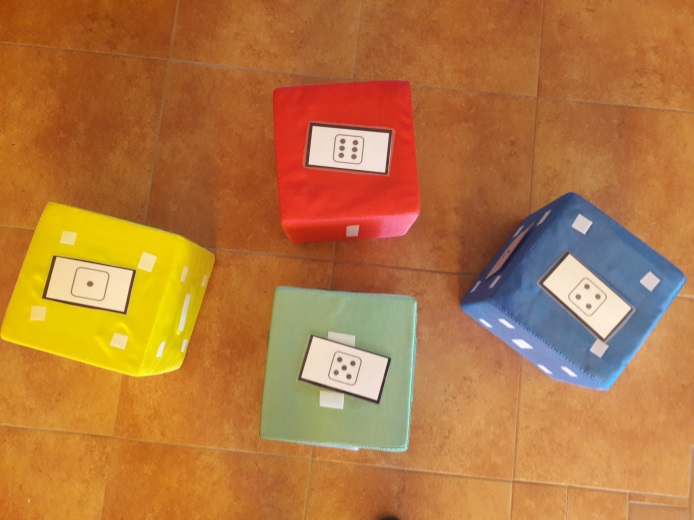 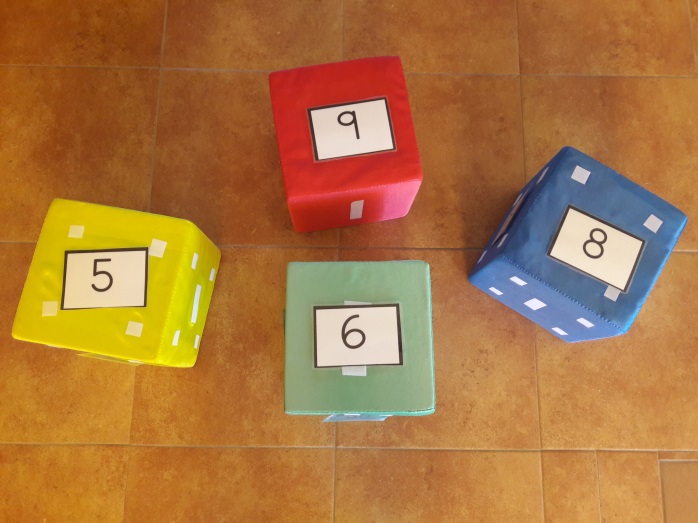 PARA PRIMARIA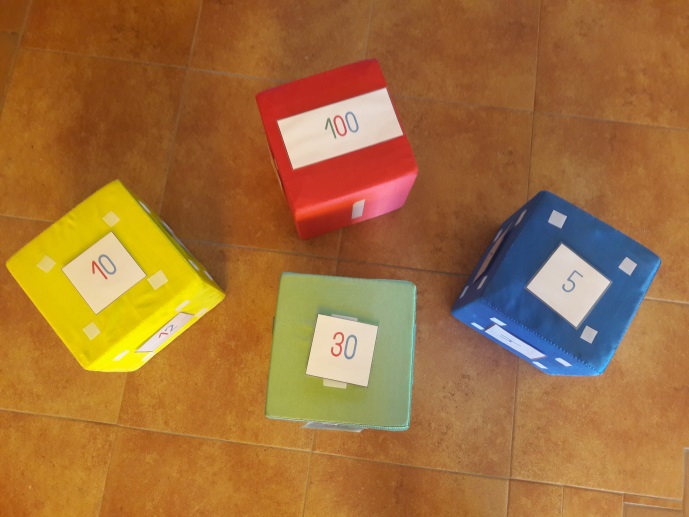 SESIÓN 6-02-2018RECTA NUMÉRICA EN EL AULA DE EDUCACIÓN INFANTIL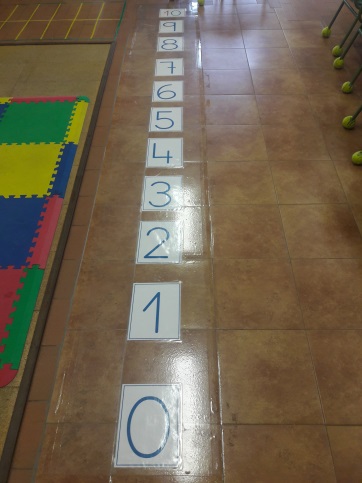 CASITAS DESCOMPOSICIÓN DE NÚMEROS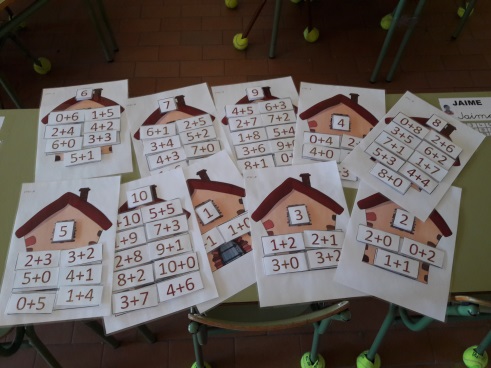 SESIÓN 27-02-2018CASITA DESCOMPOSICIÓN DE NÚMEROS EN INFANTIL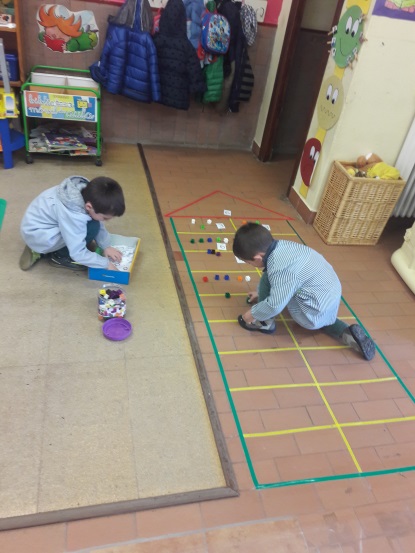 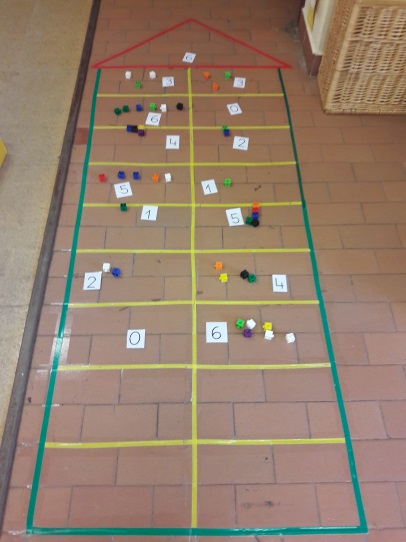 TARJETAS PARA DESCOMPOSICIÓN DE NÚMEROS CON PALILLOS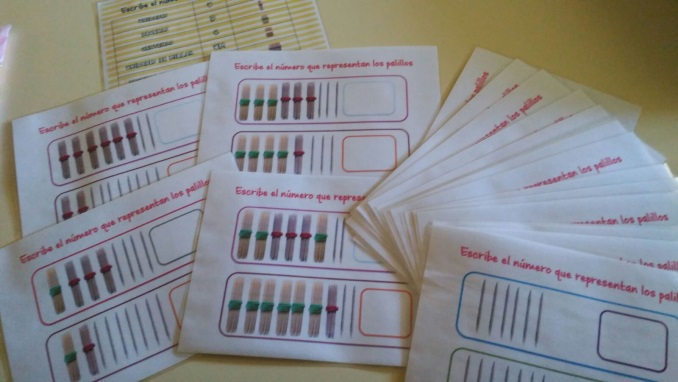 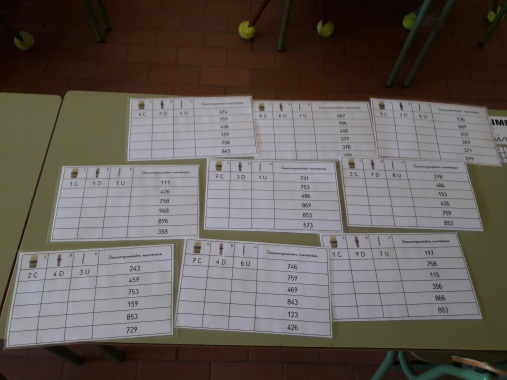 SESIÓN 13-03-2018LUNA Y COHETE PARA LA RETROCUENTA EN INFANTIL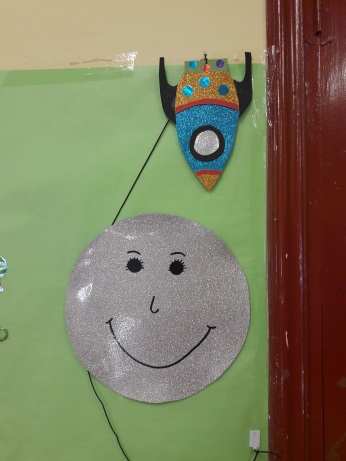 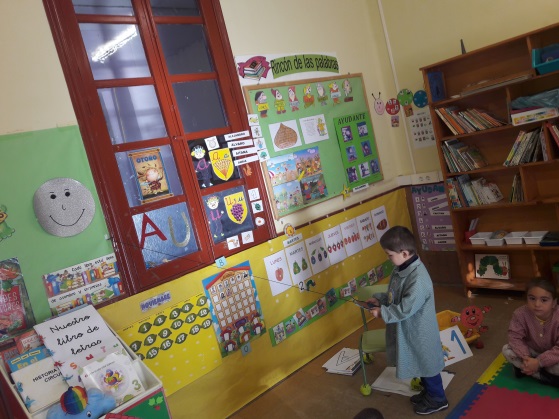 MURAL DESCOMPOSICIÓN NÚMEROS EN DIFERENTES FORMAS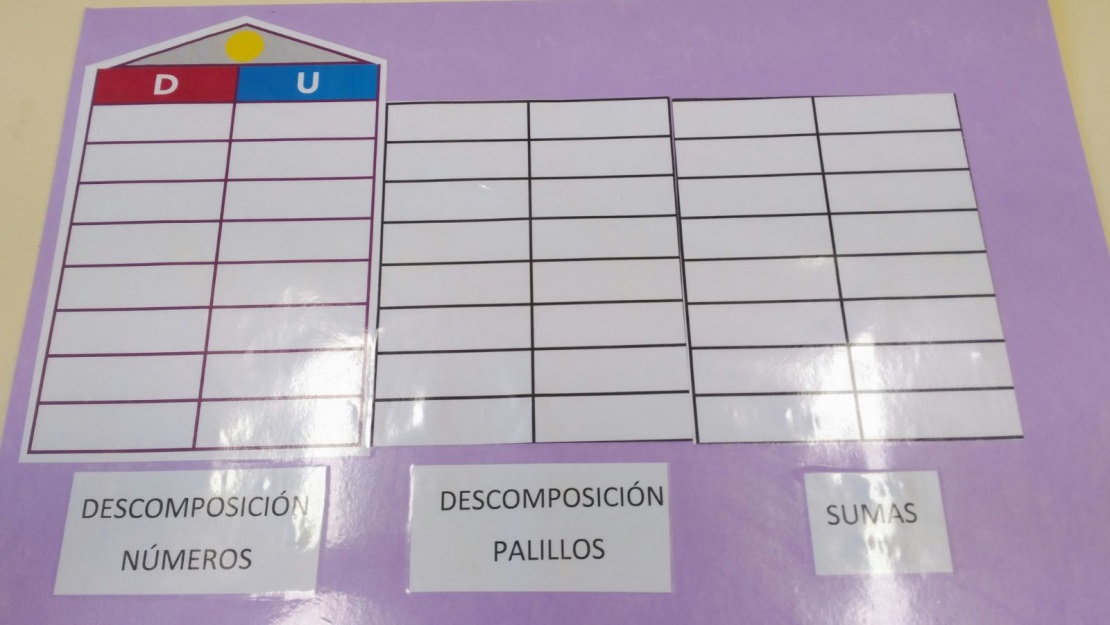 SESIÓN 21-03-2018PERSONAJES DIVERTIDOS CON GARRAFAS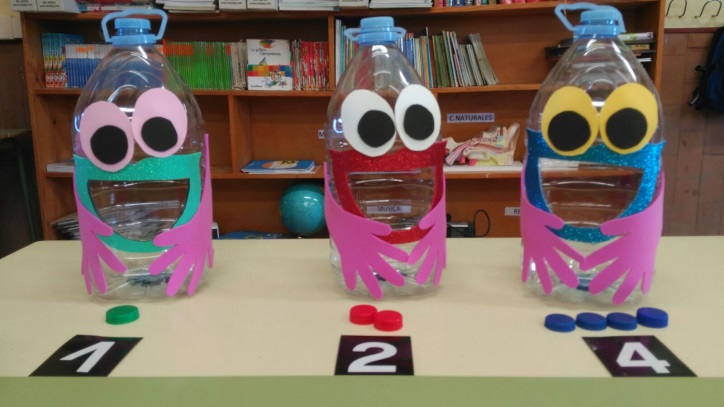 PALITOS DEPRESORES PARA EL CONTEO EN INFANTIL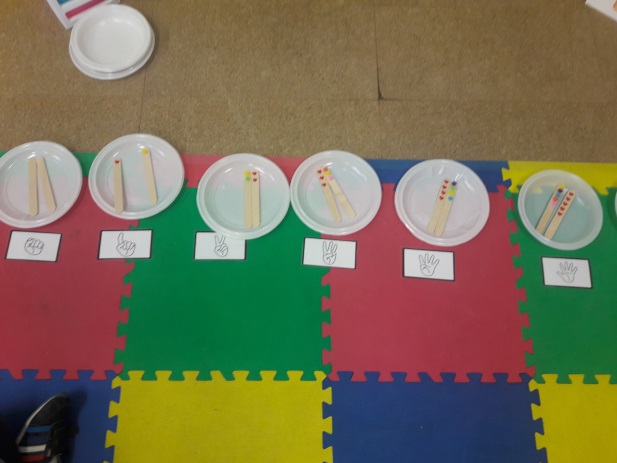 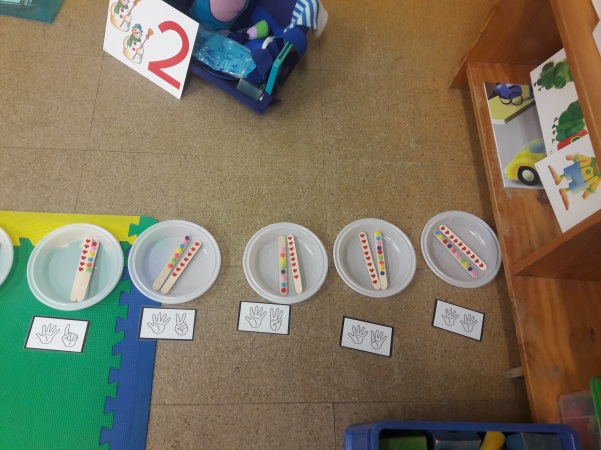 SESIÓN 10-04-2018PALITOS DEPRESORES ASOCIACIÓN CANTIDAD-GRAFÍA Y ADIVINAR EL NÚMERO ESCONDIDO (INFANTIL)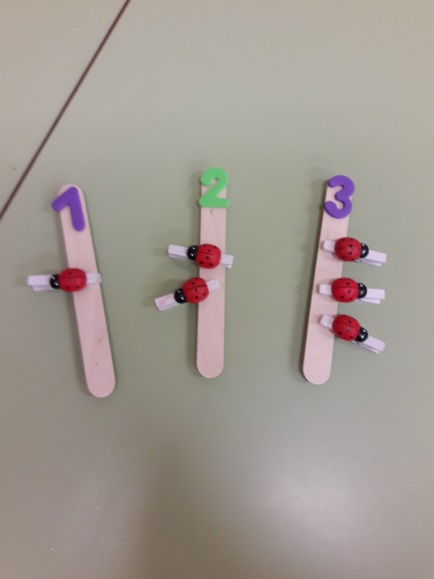 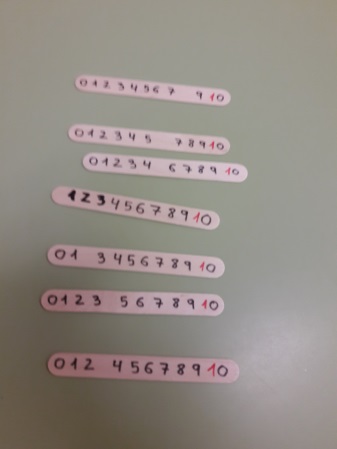 SESIÓN 15-05-2018FAMILIAS DE NÚMEROS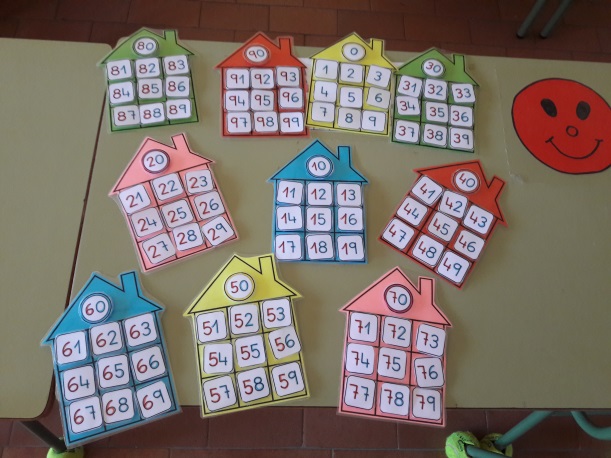 SESIÓN 22-05-2018LIBRO MÓVIL VECINOS DE LOS NÚMEROS. INFANTIL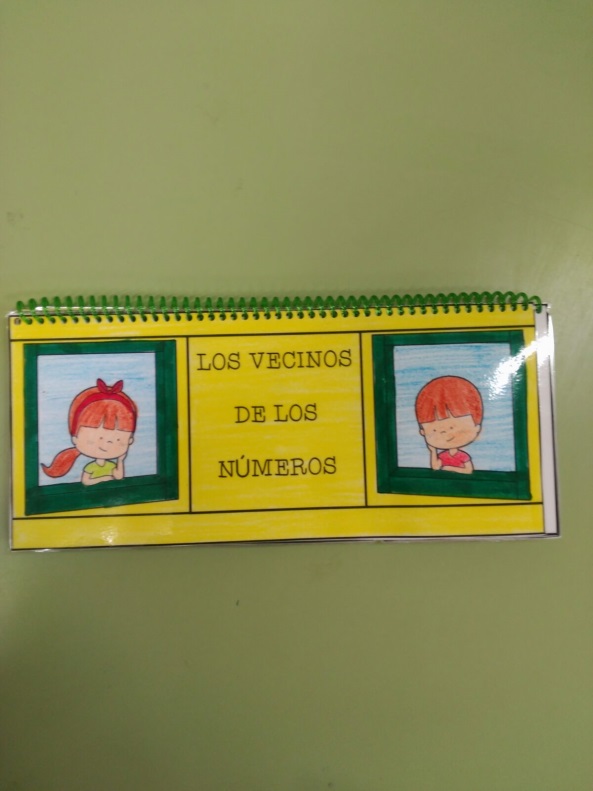 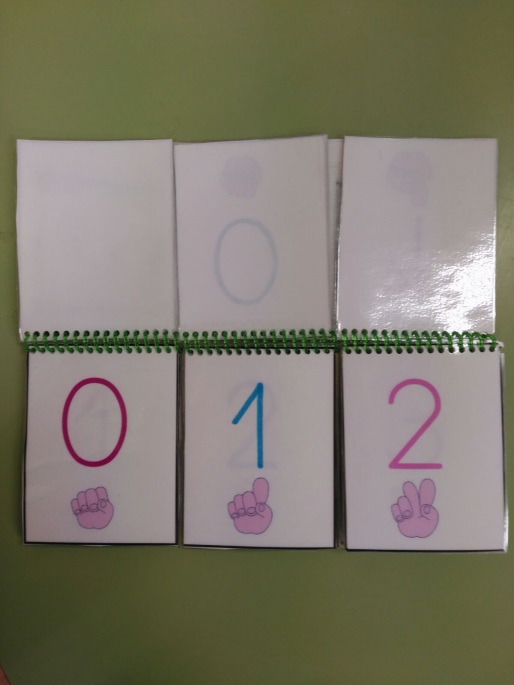 LIBRO MÓVIL: LA MÁQUINA DE LOS NÚMEROS (PRIMARIA)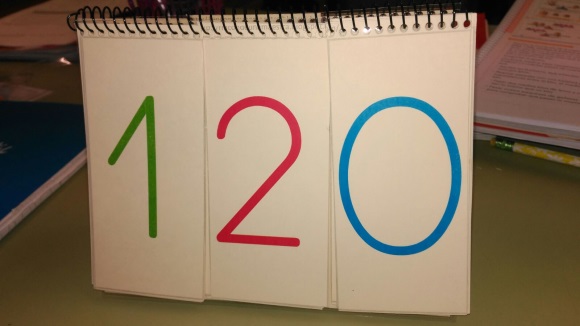 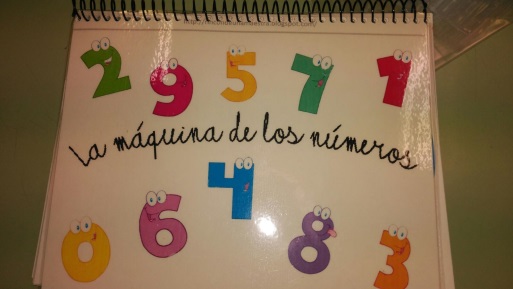 SESIÓN 29-05-2018COCHES ANTERIOR Y POSTERIOR. INFANTIL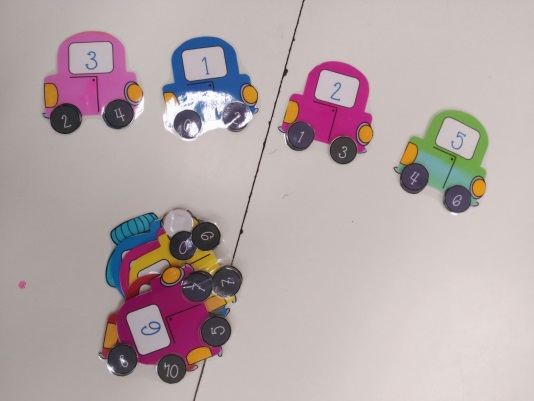 TARJETAS COMPARACIÓN DE NÚMEROS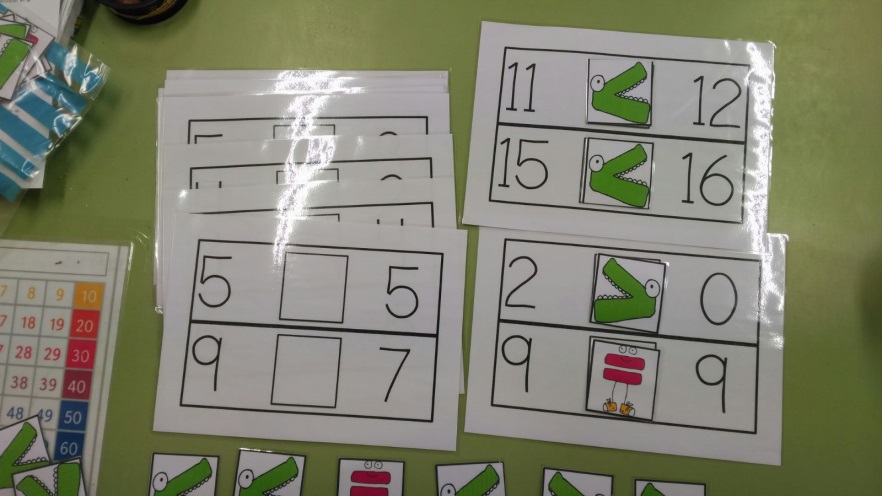 